KLASA :    UP/I-350-05/19-04/7URBROJ:  2170/1-03-01/4-20-8Rijeka,       5. studeni 2020.Primorsko-goranska županija, Upravni odjel za prostorno uređenje, graditeljstvo i zaštitu okoliša, temeljem čl. 148. st. 1. Zakona o prostornom uređenju (Narodne novine broj 153/13, 65/17, 114/18), u vezi čl. 62. Zakona o izmjenama i dopunama Zakona o prostornom uređenju („Narodne novine“ br. 39/19, 98/19), povodom zahtjeva MONTIKOM d.o.o., OIB 76872875827, Viškovo, Viškovo 155, za izdavanje izmjene i dopune lokacijske dozvole, KLASA: UP/I-350-05/06-01/01150, URBROJ: 2170-77-01-00-07-12/ŽS/ od 28. rujna 2007. godine, i z d a j eRJEŠENJEO  IZMJENI   I   DOPUNI  LOKACIJSKE    DOZVOLEI	Lokacijska dozvola za građenje slobodnostojeće stambene građevine, na kat. čest. broj 3090/3, 3091/9 i 3091/10, k.o. Viškovo, KLASA: UP/I-350-05/06-01/01150, URBROJ: 2170-77-01-00-07-12/ŽS/ od  28. rujna 2007. godine, izdana od Ureda državne uprave u Primorsko-goranskoj županije, Službe za prostorno uređenje, zaštitu okoliša, graditeljstvo i imovinsko-pravne poslove, mijenja se i dopunjuje u smislu lokacijskih uvjeta i to u stavku I.,toč. 1., 2., 3., 4., 5. i 9. izreke lokacijske dozvole, na način da glasi: Za građenje niske stambene građevine na slobodnostojeći način, na kat. čest. broj 3091/9, k.o. Viškovo,  izdaje se izmjena i dopuna lokacijske dozvole prema Idejnom projektu, zajedničke oznake projekta 2007-IP od svibnja 2020. godine, izrađen u RINEX d.o.o. Rijeka,  projektant  Đuro Ljubić, dipl. ing .arh. ovlašteni arhitekt, broj ovlaštenja A 515, koji se sastoji od dvije mape:Arhitektonski projekt, broj: 2007-IP-A, od  svibnja 2020. godine,  izrađen u RINEX d.o.o. Rijeka,  projektant  Đuro Ljubić, dipl. ing. arh. ovlašteni arhitekt, broj ovlaštenja A 515,Geodetski  projekt, oznake prema upisniku: 2020-160, od svibnja 2020. godine iz izrađen u GEO-KVARNER d.o.o. Kostrena, od ovlaštenog inženjera geodezije Zdeslav Marinović, dipl. ing. geod. broj ovlaštenja Geo 797 i ovjeren od Državne geodetske uprave, Područni ured za katastar Rijeka, KLASA: 932-06/20-02/762, URBROJ: 541-17-02/5-20-4 od 21. kolovoza 2020. godine,koji su sastavni dio ove izmjene i dopune lokacijske dozvole.Oblik i veličina građevne čestice:Površina građevne čestice iznosi 1127 m2.	2. Namjena građevine:Niska stambena građevina koju valja riješiti na slijedeći način:suteren – pomoćni prostori, spremišta  i konoba sa wc-om,prizemlje –  3 stambene jedinice,I kat –  3 stambene jedinice,II kat –  3 stambene jedinice,Unutar građevine riješiti će se sveukupno 9 stambenih jedinica.3. Veličina i površina građevine:Predložena visina planirane građevine je S+P+2 (četiri etaže), a okvirni tlocrtni gabarit iznosi cca 25,30 m x 17,56 m.Maksimalna visina građevine mjereno od konačno zaravnatog i uređenog terena uz pročelje građevine na njegovom najnižem dijelu do krovnog vijenca iznosi 10,50 m.4. Smještaj građevine na građevnoj čestici:Građevni pravac utvrđen je u grafičkom dijelu lokacijske dozvole.Koeficijent izgrađenosti građevne čestice iznosi  kig=0,24.Građevina je smještena na udaljenostima od 4,00 m od istočne, 6,90 m od sjeverne i 6,10 m od sjeverozapadne međe, te više od 6 m od javnoprometne površine mjereno od najistaknutijih dijelova. Građevinski pravac položen je jugozapadnim pročeljem građevine i naznačen na situaciji.5. Oblikovanje građevine:Maksimalni okvirni tlocrtni gabarit stambene građevine iznosi cca 23,30(+2 m balkon) x 15,68 (+1,88 balkon) m.Ulaz u građevinu  predviđen je sa sjeverozapadne  strane vanjskim stepeništem u odnosu na  okolni teren, dok se komunikacija među etažama ostvaruje unutarnjim stepeništem.Horizontalni i vertikalni gabarit građevine, oblikovanje fasade i krovište, te upotrijebljeni građevinski materijal moraju biti usklađeni s okolnim građevinama, naseljem kao cjelinom i s tipologijom krajolika. Krov građevine će se izvesti kao kosi sa nagibima ploha 23°.Drugi elementi važni za zahvat u prostoru koji čine sastavni dio ove lokacijske dozvole:Posebni uvjeti HEP-Operator distribucijskog sustava d.o.o., Elektroprimorje Rijeka,  Rijeka, V.C. Emina 2, broj: 401200103-5347/20-SR-4100-2020 od 16. lipnja 20208. godine,Briše se,Posebni uvjeti KD Vodovod i kanalizacija d.o.o. Rijeka, broj: II-1405/1 od 9. lipnja 2020. godine Sanitarno-tehnički i higijenski uvjeti Ureda državne uprave u Primorsko goranskoj županiji, Službe za društvene djelatnosti, Odsjek sanitarne inspekcije Rijeka, klasa: 540-02/05-08/161 D.N., urbroj: 2170-78-01-05-02 od 28.travnja 2005. godine,Posebni protupožarni uvjeti MUP-a, Ravnateljstvo civilne zaštite, Područni ured civilne zaštite Rijeka, Služba inspekcijskih poslova Rijeka, KLASA:214-02/20-03/3199, URBROJ: 511-01-375-20-2-SAK od 10. lipnja 2020. godine,Posebni uvjeti HAKOM-a, KLASA: 361-03/20-01/5870, URBROJ: 376-05-3-20-2, od 17. lipnja 2020. godine,Briše se,Građevinu projektirati, graditi i koristiti sukladno Odluci o zaštiti izvorišta vode za piće u slivu izvora u Gradu Rijeci i slivu izvora u Bakarskom zaljevu („Službene novine PGŽ“ broj 35/12, 31/13). Predmetni zahvat odvija se izvan zone  sanitarne zaštite.Posebni uvjeti Energo d.o.o. Rijeka, Dolac 13, broj: UZ/OS/20-37-78 od 5. lipnja 2020. godine,Posebni uvjeti Općine Viškovo, Jedinstvenog upravnog odjela, KLASA: UP/I-340-03/20-01/11, UR.BROJ: 2170-09-06/04-20-3 od 17. lipnja 2020. godine.IV. Nakon ove izmjene i dopune lokacijske dozvole potrebno je ishoditi akt za građenje.V.  Sastavni dijelovi ove izmjene i dopune lokacijske dozvole su Idejni i geodetski projekt izrađeni u skladu s Odlukom o Prostornom planu Općine Rijeka (Službene novine Primorsko-goranske županije broj  19/95p.t. i 12/98) na temelju koje se dozvola izdaje i posebni uvjeti iz st. I točka 9.  izreke ovog rješenja.VI.  U svemu ostalom lokacijska dozvola ostaje nepromijenjena.VII. Ova izmjena i dopuna lokacijske dozvole je sastavni dio već izdane lokacijske dozvole, KLASA: UP/I-350-05/06-01/01150, URBROJ: 2170-77-01-00-07-12/ŽS/ od  28. rujna 2007. godine.O b r a z l o ž e nj eUred državne uprave u Primorsko-goranskoj županiji, Služba za prostorno uređenje, zaštitu okoliša, graditeljstvo i imovinsko-pravne poslove, izdao je podnositelju zahtjeva Martinović Robertu, Viškovo, Gornji Jugi 15a, lokacijsku dozvolu, KLASA: UP/I-350-05/06-01/01150, URBROJ: 2170-77-01-00-07-12/ŽS/ od  28. rujna 2007. godine,  kojom su utvrđeni lokacijski uvjeti za građenje niske slobodnostojeće stambene građevine na kat. čest. broj 3090/3, 3091/9, 3091/10, k.o. Viškovo, pravomoćna od 19. studenoga 2007. godine. Nadalje, za predmetnu zgradu izdana  potvrda izmjene i dopune glavnog projekta, KLASA: 361-03/11-02/7, URBROJ: 2170/1-03-01/8-11-6 od 6. rujna 2011. godine, od Upravnog odjela za graditeljstvo i zaštitu okoliša Primorsko-goranske županije, te je izvršena prijava početka građenja dana 31. srpnja 2013. godine. Novom investitoru MONTIKOM d.o.o., OIB 76872875827, Viškovo, Viškovo 155, izdana je II. Izmjena i dopuna glavnog projekta  KLASA: 361-03/20-02/1, URBROJ: 2170/1-03-01/7-20-2 od 25. lipnja 2020. godine, u vezi promjene imena investitora, temeljem koje je dana 6. srpnja 2020. prijavio nastavak radova. Izmjena i dopuna navedene lokacijske dozvole može se ishoditi u skladu s prostornim planom u skladu s kojim je lokacijska dozvola  izdana. Naime,  sukladno odredbi čanka 148. stavka 2. Zakona o prostornom uređenju rješenje o izmjeni i/ili dopuni lokacijske dozvole donosi se u skladu s prostornim planom u skladu s kojim je lokacijska dozvola izdana ili u skladu s prostornim lanom koji je na snazi u vrijeme donošenja rješenja ako to podnositelj zahtjeva, odnosno investitor zatraži. S obzirom da se opisanim zahvatom na građevini namjeravaju učiniti izmjene kojima se mijenja usklađenost građevine s utvrđenim lokacijskim uvjetima (nadogradnja četvrte etaže, umjesto  šest stanova planira se devet stambenih jedinica) za namjeravanu izmjenu tijekom građenja stranka je u obvezi ishoditi izmjenu i/ili dopunu lokacijske dozvole. 		Zahtjevu je priloženo slijedeće:tri primjerka idejnog projekta, arhitektonski projekt broj: 2007-IP-A, od  svibnja 2020. godine, projektant izrađen u RINEX d.o.o. Rijeka,  projektant  Đuro Ljubić, dipl. ing. arh. ovlašteni arhitekt, broj ovlaštenja A 515 i geodetski  projekt, oznake prema upisniku: 2020-160, od svibnja 2020. godine iz izrađen u GEO-KVARNER d.o.o. Kostrena, od ovlaštenog inženjera geodezije Zdeslav Marinović, dipl. ing. geod. broj ovlaštenja Geo 797, koji su sastavni dio ove izmjene i dopune lokacijske dozvole,izjava projektanta da je idejni projekt izrađen u skladu s prostornim planom u skladu s kojim je lokacijska dozvola izdana, i to u skladu s Prostornim planom Općine Rijeka (Službene novine Primorsko-goranske županije broj  19/95p.t. i 12/98) od svibnja 2020. godine,posebni uvjeti navedeni u toč. 9. izreke ovog rješenja,obavijest Hrvatskih voda, Vodnogospodarski odjel za slivove Sjevernog Jadrana, Rijeka, KLASA: 325-01/20-18/0004386, URBROJ: 374-23-1-20-2  od 4. lipnja 2020. godine, da za predmetni zahvat u prostoru nisu potrebni vodopravni uvjeti, izvadak iz zemljišne knjige z.k. uložak 2156, k.o. Viškovo, od 4. studenoga 2020. godine, evidencijski broj 148000/2020, izdan od Zemljišno-knjižnog odjela Općinskog suda u Rijeci.Na temelju odredbe čl. 148. Zakona o prostornom uređenju (Narodne novine broj 153/13), izvršna, odnosno pravomoćna lokacijska dozvola može se po izmijeniti i dopuniti po zahtjevu podnositelja zahtjeva. Rješenje o izmjeni i/ili dopuni lokacijske dozvole donosi se u skladu s prostornim planom u skladu s kojim je lokacijska dozvola izdana ili u skladu s prostornim planom koji je na snazi u vrijeme donošenja rješenja ako to podnositelj zahtjeva, odnosno investitor zatraži.Podnositelj zahtjeva MONTIKOM d.o.o., OIB 76872875827, Viškovo, Viškovo 155, zatražio je izdavanje izmjene i dopune lokacijske dozvole kako je to prikazano priloženim idejnim projektom u skladu s prostornim planom u skladu s kojim je lokacijska dozvola izdana.Kako se sukladno čl. 149. st. 1. Zakona o prostornom uređenju (Narodne novine broj 153/13, 65/17, 114/18, 39/19 i 98/19) u postupku donošenja rješenja o izmjeni i/ili dopuni lokacijske dozvole pribavljaju samo oni posebni uvjeti na koje izmjena i/ili dopuna ima utjecaja, pribavljeni su slijedeći novi posebni uvjeti: posebni uvjeti HEP-Operator distribucijskog sustava d.o.o., Elektroprimorje Rijeka, posebni protupožarni uvjeti MUP-a, posebni uvjeti HAKOM-a, posebni uvjeti KD Vodovod i kanalizacija d.o.o. Rijeka, posebni uvjeti Općine Viškovo, Jedinstvenog upravnog odjela te posebni uvjeti Energo d.o.o. Rijeka.Sukladno odredbama članka 149. stavak 2. Zakona o prostornom uređenju, ovo tijelo prije izdavanje izmjene i dopune lokacijske dozvole strankama u postupku omogućilo je da izvrše uvid u spis predmeta radi izjašnjenja budući se izmjene i dopune odnose na vanjsku veličinu građevine i smještaj građevine na građevnoj čestici, preporučenim pozivom od 12. listopada 2020. godine. Stranke su zaprimile pozive o čemu u spisu prileže povratnice. Strankama nepoznatog prebivališta odnosno boravišta, te preminuloj stranci određen je privremeni zastupnik radi zaštite njihovih prava i interesa u osobi službene osobe ovog upravnog tijela, a sve pozivom na odredbu članka 34. Zakona o općem upravnom postupku („Narodne novine“ br. 47/09). Privremeni zastupnik, nakon što je upoznat s predmetom postupka, izjavio je  na zapisnik: „Da se ne protivi zahvatu u prostoru predmetnog građenja, prema priloženom idejnom projektu, uz uvjet da se poštuju sve odredbe važećeg Prostornog Plana za predmetno područje“.Navod privremenog zastupnika, je opravdan, ali je sukladnost idejnog projekta s odredbama Prostornog plana preduvjet izdavanja traženog rješenja i ista je utvrđena tijekom postupka, kako je naprijed i navedeno.Ostale stranke nisu se odazvale pozivu.Uvidom u idejni  projekt , zajedničke oznake projekta 2007-IP od svibnja 2020. godine, izrađen u RINEX d.o.o. Rijeka, utvrđeno je da je isti izrađen u skladu s uvjetima za provedbu zahvata u prostoru propisanim Prostornim planom Općine Rijeka („Službene novine”  broj 19/95 p.t. i 12/98), koji je važio u vrijeme kada je izdana lokacijska dozvola koja se izmjenjuje i dopunjuje. U konkretnom slučaju člancima 52., 54., 57., 66. i dr. Odluke o Prostornom planu Općine Rijeka („Službene novine”  broj 19/95 p.t. i 12/98) i to u pogledu smještaja, udaljenosti, oblikovanju građevine, visine i broju etaža građevine i dr. Također, u provedenom postupku utvrđeno je da su uz zahtjev priloženi svi propisani dokumenti, da su utvrđeni posebni uvjeti i uvjeti priključenja te da je idejni  projekt izrađen u skladu s prostornim planom, posebnim uvjetima i uvjetima priključenja. Slijedom navedenog, ovo tijelo je zaključilo da se namjeravani zahvat može odobriti prema uvjetima navedenim u izreci ovog rješenja, a sukladno navedenom idejnom projektu.	Na temelju navedenog, doneseno je rješenje kao u izreci.Opća pristojba u iznosu od 70,00 kuna u upravnim biljezima  i  pristojba u iznosu od 2.450,00 kuna, plaćene su prema Zakonu o upravnim pristojbama („Narodne novine“ br. 115/16), temeljem Tar.br. 1. i 2. i Tar.br. 50. st. 1. toč. 2. Tarife upravnih pristojbi koja je sastavni dio Uredbe o tarifi upravnih pristojbi („Narodne novine“ br. 8/17, 37/17, 129/17, 18/19, 128/19). UPUTA O PRAVNOM LIJEKU: Protiv ovoga rješenja može se izjaviti žalba Ministarstvo prostornoga uređenja, graditeljstva i državne imovine, Zagreb, Ulica Republike Austrije 20, u roku od 15 dana od dana njegovog primitka. Žalba se predaje neposredno ili putem pošte preporučeno Primorsko-goranskoj županiji, Upravnom odjelu za prostorno uređenje, graditeljstvo i zaštitu okoliša, Riva 10, Rijeka, a može se izjaviti i usmeno na zapisnik kod ovoga tijela, na adresi Riva 10, Rijeka.Upravna pristojba na žalbu plaća se prema Zakonu o upravnim pristojbama („Narodne novine“ br. 115/16) u iznosu od 35,00 kn prema Tar. br. 3. Tarife upravnih pristojbi koja je sastavni dio Uredbe o tarifi upravnih pristojbi („Narodne novine“ br. 8/17, 37/17,129/17, 18/19, 128/19). Stranka se može odreći prava na žalbu u pisanom obliku ili usmeno na zapisnik, od dana primitka prvostupanjskog rješenja do isteka roka za izjavljivanje žalbe. Stranka može odustati od žalbe sve do otpreme rješenja o žalbi.          						  Pročelnica                                        izv. prof. dr. sc. Koraljka Vahtar-Jurković, dipl. ing. građ.DOSTAVITI: Podnositelju zahtjeva: (2x)     	MONTIKOM d.o.o.,  Viškovo 155,Tomislav  Dujmović, dipl. ing. građ. ovdje.-Strankama koje nisu izvršile uvid u spis predmeta     	 i/ili nisu se javile upravnom tijelu izlaganjem na oglasnoj ploči upravnog tijela i na elektroničkoj oglasnoj ploči u trajanju od osam danaU spis, ovdje.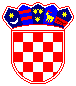 REPUBLIKA HRVATSKA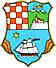 PRIMORSKO-GORANSKA ŽUPANIJAUPRAVNI ODJEL ZA PROSTORNO UREĐENJE, GRADITELJSTVO I ZAŠTITU OKOLIŠA